Учебная ситуация формирования метапредметного результата «Умение выделять причину(ы)  и следствие(я) события или явления на основе текста»Учитель: Кобелева Г.А.8 класс, географияТема  «Западно-Сибирская равнина» Дидактический материал 1 этапВыход к проблеме:  «На Западно-Сибирской равнине располагаются около одного миллиона озёр, общая площадь которых составляет более 100 тыс. км².Принадлежит равнине мировой рекорд и по количеству болот на единицу площади (площадь заболоченной территории около 800 тысяч квадратных километров)». Почему на территории Западно-Сибирской равнины много озер и болот?2 этап3 этапТекст «Природа Западной Сибири»Природа Западной Сибири  Поверхность Западно-Сибирской низменности равнинная с довольно незначительным перепадом высот. Тем не менее, рельеф равнины достаточно разнообразен. Самые пониженные участки равнины (50-100 м) располагаются преимущественно вцентральной  и северной  её частях. Вдоль западной, южной и восточной окраин протягиваются невысокие (до 200—250м) возвышенности.  Большая часть осадков выпадает летом и приносится воздушными массами, приходящими с запада, со стороны Атлантики. В период с мая по октябрь Западная Сибирь получает до 70-80 % годовой суммы осадков. Особенно много их в июле и августе, что объясняется интенсивной деятельностью на арктическом и полярном фронтах. Количество зимних осадков сравнительно невелико и составляет от 5 до 20-30 мм/мес. На юге в некоторые зимние месяцы снег иногда совсем не выпадает. Суровый климат северных районов Западной Сибири способствует промерзанию грунтов и широкому распространению вечной мерзлоты. На полуостровах Ямал, Тазовском и Гыданском мерзлота встречается повсеместно. В этих районах сплошного (слитного) её распространения мощность мерзлого слоя весьма значительна (до 300—600 м), а температуры его низкие (на водораздельных пространствах — 4, −9°, в долинах −2, −8°).За короткое лето  в северных и центральных районах грунт не успевает полностью оттаивать.На Западно-Сибирской равнине располагаются около одного миллиона озёр, общая площадь которых составляет более 100 тыс. км². По происхождению котловин они разделяются на несколько групп: занимающие первичные неровности равнинного рельефа; термокарстовые; моренно-ледниковые; озёра речных долин, которые в свою очередь делятся на пойменные и старичные. Своеобразные озера — «туманы» — встречаются в приуральской части равнины. Они располагаются в широких долинах, разливаются весной, резко сокращая свои размеры летом, и к осени многие вообще исчезают.  В южных районах озера нередко заполнены солёной водой. Западно-Сибирской низменности принадлежит мировой рекорд по количеству болот на единицу площади (площадь заболоченной территории около 800 тысяч квадратных километров). Объект оценивания: таблицаТехническое задание: Выявить из предложенного текста причины и следствия явления.Заполнить причины и следствия в соответствующие столбцы таблицы, установив их в логическую связь.Время на выполнение задания - 7 минут.Критерии оценивания: Эталон:(модельный объект оценки)Учебные ситуации на умение выявлять причинно-следственные связи: составить логическую цепочку (эффект «домино»)Автор: Зайникова А. Р.Всеобщая история, 8 класс	 Тема: «Консульство и образование наполеоновской империи»	Дидактический материалС 1789 г. во Франции произошло столько переворотов, что события 18—19 брюмера не обеспокоили санкюлотов. Большинство граждан не сочувствовали идее возвращения монархии. Генерал Бонапарт, человек с республиканским прошлым, был принят спокойно в качестве главы государства. Установив военную диктатуру, Бонапарт занялся восстановлением экономики, государственного управления и правовой системы. Он готовился управлять страной буржуа, крестьян и собственников.Принятая в декабре 1799 г. новая конституция провозглашала своими принципами «успокоение, порядок, законность». Сенат, высшая законодательная палата, вручал на 10 лет исполнительную власть трём консулам. Наибольшими правами наделялся Первый консул. Ему принадлежало право создавать законы, объявлять войну и заключать мир, назначать министров и чиновников. Он обладал большей властью, чем Людовик XVI по конституции 1791 г. Второй и Третий консулы имели только совещательный голос. Законодательная власть резко ограничивалась. Конституция восстановила всеобщее избирательное право. Однако местное самоуправление уничтожили, в департаменты для управления посылали правительственных чиновников — префектов. В городах вместо выборных коммун назначались мэры.В стране установился режим личной власти. В конце своей жизни Наполеон скажет: «Революция — беда поколения, которое её совершает». Французы устали от революции, и режим личной власти был одобрен на плебисците (всенародном опросе).Так Наполеон Бонапарт, «сын революции», стал главной политической фигурой во Франции. Страна вступила на путь гражданского мира.Период с 1799 до 1804 г., когда власть сосредоточилась в руках консулов, историки называют консульством.В период консульства в интересах собственников были приняты законы, подтверждавшие право владения имуществом, приобретённым в годы революции. Лозунг «Свобода, равенство и братство!» заменили на лозунг «Свобода, равенство и собственность!».Правительство всячески поощряло развитие предпринимательской деятельности. Крупной буржуазии предоставлялись выгодные государственные заказы. В марте 1801 г. в Париже открылась промышленная выставка, на которой демонстрировалась продукция 150 заводов.Наполеон Бонапарт провёл реформу финансовой системы, включая создание французского банка и укрепление новой денежной единицы — франка. В стране развернулось большое строительство. Столица Франции стала ещё красивее.Политика Наполеона ускорила промышленный переворот, создавались новые рабочие места. Однако стачки и союзы рабочих запрещались. Часть газет была закрыта. Оставшимся запретили касаться политических вопросов. Тех, кто проявлял недовольство политикой  Первого консула, ожидали казни, аресты, высылки.Ответ:переворот		Бонапарт, глава государства		Установил военную диктатуру		установился режим личной власти		в интересах собственников были приняты законы		развитие предпринимательской деятельности.Учебные ситуации на умение выявлять причинно-следственные связи: составить логическую цепочку (эффект «домино»)Автор: Кобелева Г.А., учитель географии9 классТема «Европейский Север. Особенности природы.»Учебная ситуация на этапе актуализации знаний и изучения   материалаДидактический материал1 этапРабота с физической картой Европейского Севера. Используя знания 8 класса, ученики рассказывают о рельефе Европейского Севера. Ответ: Рельеф данной территории равнинный, относительно  до 500метров. Исключение составляют  горы Хибины –старые горы, сглаженными вершинами. Территория изрезана многочисленными озерными котловинами, имеются многочисленные невысокие гряды.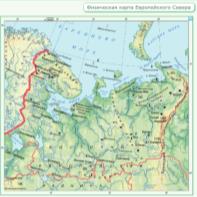 2 этапРабота с разными тематическими картами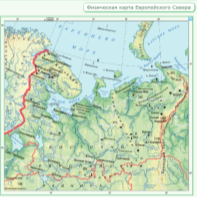 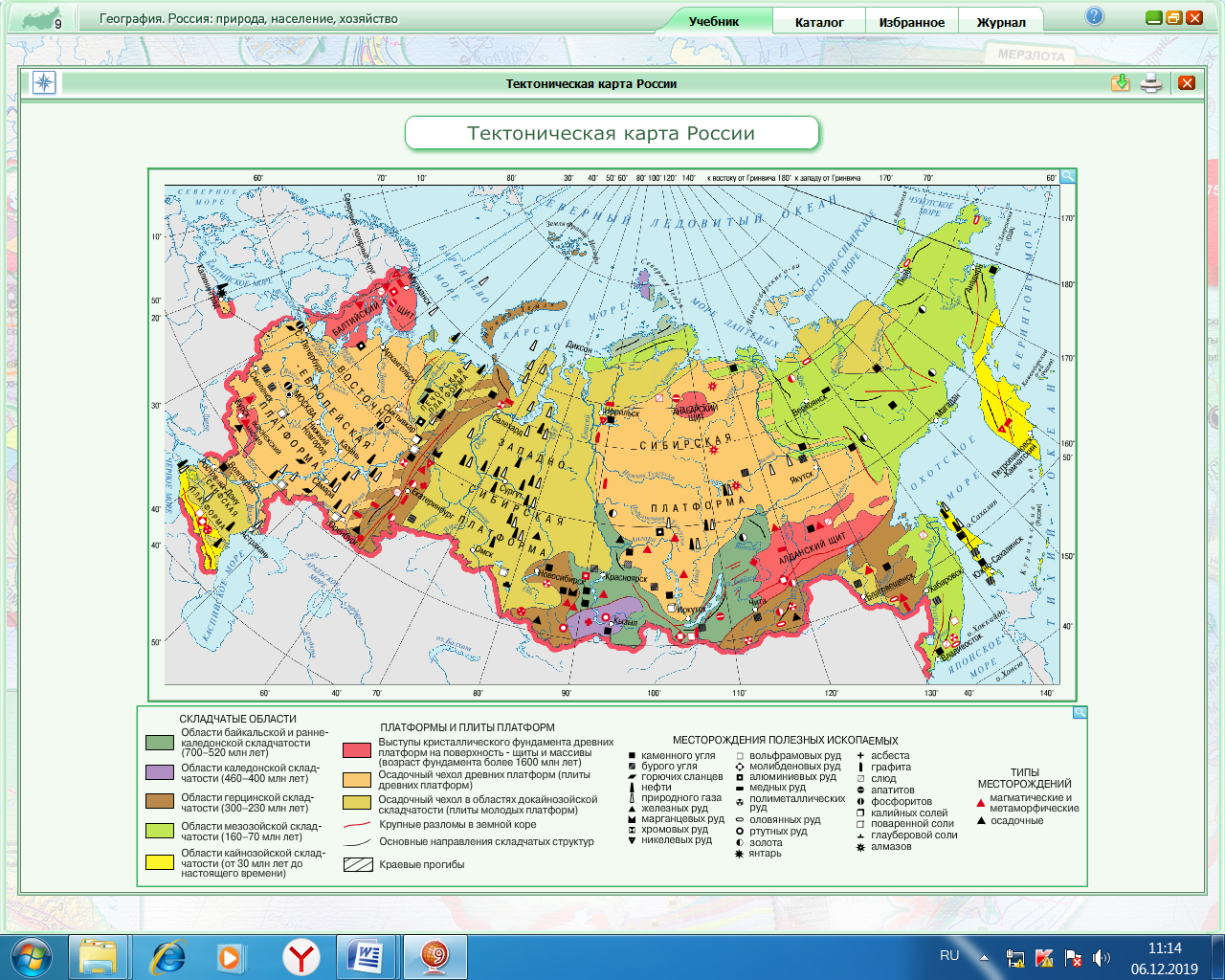 Ответ:   Рельеф Европейского Север можно разделить на 2 части: более пониженная  на Восточно-Европейской платформе и чуть возвышенная –на Балтийском щите. Если в основании лежит платформа, то рельеф равнинный. 3 этапРешение проблемной ситуацииНо, эти 2 части отличаются друг от друга. 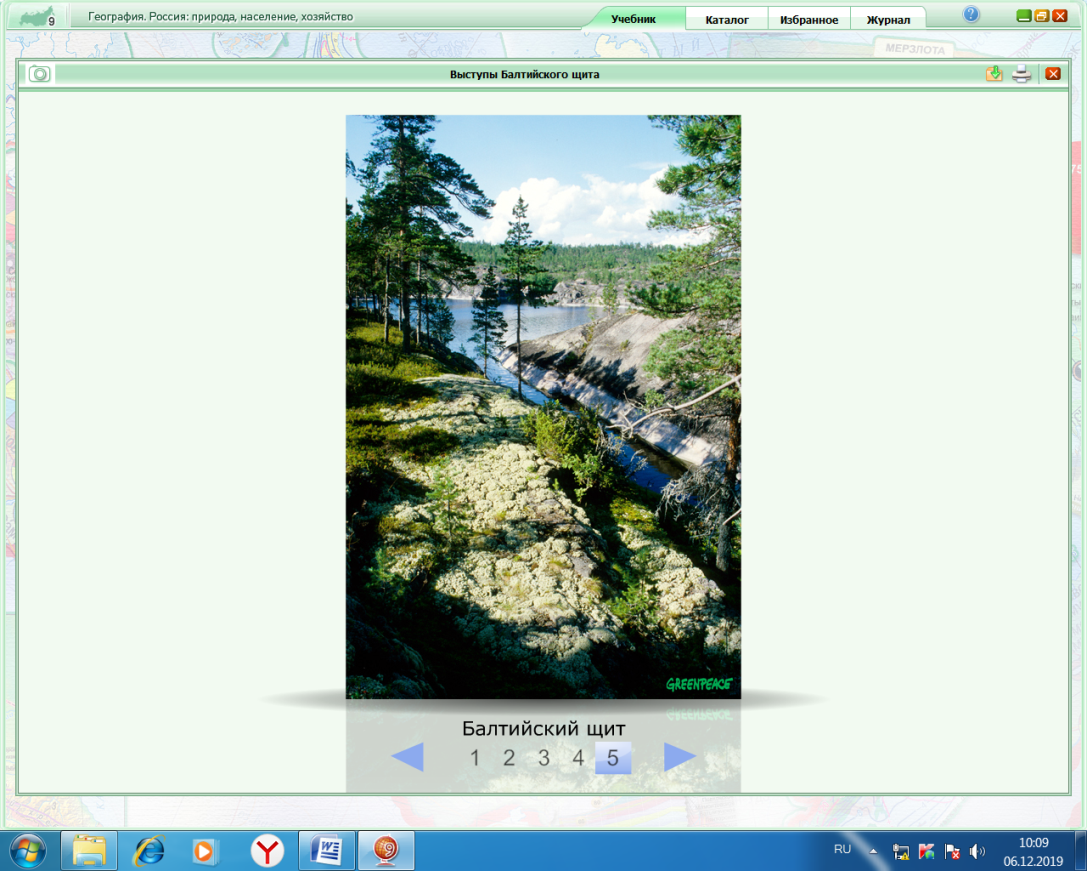 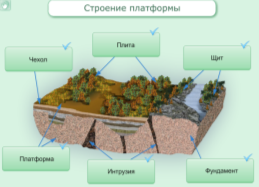 Значит, есть и другие силы, которые формируют рельеф.4 этапРабота с текстом. Выявление в тексте факторов образования рельефа.Рельеф Европейского Севера.   В основании Кольско-Карельской части лежит Балтийский щит - древние кристаллические породы. Здесь со Скандинавских гор (центра древнего оледенения) проходил древний ледник, растекаясь веером через Карелию на Русскую равнину. Лед, перемещаясь, захватывал камни и другой материал и с их помощью шлифовал выступы каменных пород на Кольском полуострове, образуя сглаженные скальные купола («бараньи лбы»). Встречая на своем пути впадины рельефа, ледник скапливался, увеличивая свою массу, продавливал земную поверхность, всё больше углубляя их. Так образовались котловины многочисленных озер. При отступлении ледник выпахивал землю, образовались глубокие рытвины, которые в дальнейшем превратились в русла рек. На Кольском полуострове их более 110 тысяч, в Карелии около 40 тысяч. Сток рек зарегулирован озерами, поэтому на них выгодно создание каскадов гидроэлектростанций небольшой мощности. Скопления песка при таянии ледника образовали вытянутые насыпи - озы.5 этапСоставление логической цепочкиЛогическая  цепочка из причин и следствий: в виде схемы «домино»     П1 – С1 – С2 – С3 – … 6 этапОтвет:ледник перемещается --- захватывал с собой камни  --- при движении шлифовал  горные породы --- сглаженные скалыледник перемещается --- скапливался впадинах  -- увеличивал свою массу  -- продавливал земную кору --- углублял ---озерные котловины.Проверка выполнения заданияЭтапДеятельность учителяДеятельность учащихсяРезультат1. Мотивация.     На Западно-Сибирской равнине располагают-ся около одного миллиона озёр, общая площадь которых составляет более 100 тыс. км². Принадлежит равнине и  мировой рекорд и по количеству болот на единицу площади (площадь заболоченной территории около 800 тысяч квадратных километров).   Проблемный вопрос: Почему на территории Западно-Сибирской равнины много озер и болот?Задача: создать проблемную ситуацию Мотивирует детей на участие в образовательном мероприятии.  Создает проблемную ситуацию.Слушают учебную задачу2. Работа с текстом «Природа Сибири»Задача: научить выявлять причины  и следствие по заданной ситуации.Подбирает разные ситуации Выбирают причины и следствие согласно предложенной ситуации.Умеют выявлять причины и следствие, согласно предложенной ситуации.3. Заполнение таблицы (выделение причин(ы)  и следствий(я) события или явления на основе текста).Оценивают работу по критериямЗадача:научить составлять таблицу.Оценить результат работы по критериям.Дать основу таблицы.Заполняют таблицуОценивают Умеют составлять таблицу по заданным параметрам СобытиеПричинаСледствиеНа территории Западной Сибири много озер  и болотКритерийПараметрБаллЛогическая связь между причиной и следствием5-6 логических связей5Логическая связь между причиной и следствием 4 логических связи4Логическая связь между причиной и следствием 3 логических связи3Логическая связь между причиной и следствием 2  логических связи2Логическая связь между причиной и следствием 1 логическая связь1Логическая связь между причиной и следствиемЛогическая связь не выдержана0СобытиеПричина СледствиеНа территории Западно-Сибирской равнины много озер и болот   Пониженный рельефВода застаиваетсяНа территории Западно-Сибирской равнины много озер и болот   Большое количество осадковНакапливание поверхностной водыНа территории Западно-Сибирской равнины много озер и болот   Суровый климат (низкие температуры и мало снега)Промерзание грунтаНа территории Западно-Сибирской равнины много озер и болот   Короткое лето, грунт не успевает оттаиватьМноголетняя мерзлотаНа территории Западно-Сибирской равнины много озер и болот   Многолетняя мерзлотаВода не просачивается вглубь землиНа территории Западно-Сибирской равнины много озер и болот   На территории болот почвы торфяныеТорф удерживает водуЭтапыДеятельность учителяДеятельность учащихсяРезультат1Мотивация. Предлагаю учащимся ответить на проблемный вопрос: назовите основные признаки  империи?Мотивирует детей на участие в образовательном мероприятии.отвечают на проблемный вопросОсновной признак: государство с большой территорией2.  Работа над текстом Задача: научить выявлять причинно-следственные связи по эффекту домино.Выдает текст, актуализирует прием «Эффект домино»Дети читают текст. Составляют логическую цепочку причинно- следственных связейЛогическая цепочка4. Проверка логической цепочки Контролирует и оказывает помощь в работеОценивают Умеют выбирать причинно-следственные связи согласно предложенной ситуации.ЭтапыДеятельность учителяДеятельность учащихсяРезультат1. Актуализация знаний. Предлагаю  детям рассмотреть физическую  карту Европейского Севера. Задание: используя знания, полученные в 8 классе о северных районах России, опишите рельеф Европейского Севера.Задача: выход на цель деятельностиДемонстрирует физическую карту Европейского Севера, предлагает выполнить заданиеИзучают карту, высказывают мнения о рельефе отдельно взятой территорииВыход на цель работы: изучить особенности природы Европейского Севера (рельеф территории)2. Изучение нового материала по карте. Задание: Сравните физическую и тектоническую карту территории. Сделайте вывод о взаимосвязи рельефа и тектонического строения.Задача: выявление главной причины формирования рельефа.Организует работу по картеРассматривают карту и высказывают своё мнениеНазвали основную закономерность формирования рельефа3. Проблемная ситуация. Задание: посмотрите ещё раз на физическую карту и рисунок.  Образовался щит, но он не везде  с ровной поверхностью. Почему разнообразен рельеф?Задача: поиск  информации и выход к решению проблемыОрганизует работу  по карте и рисунку.Рассматривают карту и рисунок, высказывают своё мнениеНазвали, что кроме внутренних сил, на рельеф подействовали  внешние силы и называют их, используя знания с 8 класса.4. Работа с текстом.Выявление других рельефообразующих факторов.Задача: поиск необходимой информацииОрганизует работу с текстомЧитают, выделяют причины и следствие формирования рельефаУзнали дополнительную информацию о факторах образования рельефа5. Составление логической цепочки.Задача: научить устанавливать  причинно-следственные связи в логическую цепочкуОрганизует работу учащихсяСоставляют  логическую цепочку.Создана логическая цепочка о формировании рельефа под действием других факторов6. Проверка выполнения заданияЗадача:  оценка  уменияВыдает эталон, организует обсуждение результатовОценивают полноту и правильностьОценка уменияКритерий оценивания Параметр Балл Количество звеньев Названо 5-6 звеньев 2 Количество звеньев Названо 3-4 звена 1 Количество звеньев Названо 0-3 звена 0 2.Связь причины и следствия ПСС установлена в 5-и случаях и более 3 2.Связь причины и следствия ПСС установлена в 3-х случаях и более 2 2.Связь причины и следствия ПСС установлена в 2-х случаях и более 1 2.Связь причины и следствия ПСС не установлена или в 1 случае 1 3.Запись ответа  Выдержана структура в виде домино 1 3.Запись ответа Не выдержана структура «домино» 0 Всего баллов 6 